РЕГИОНАЛЬНАЯ СЛУЖБАПО ТАРИФАМ И ЦЕНАМ КАМЧАТСКОГО КРАЯПРОЕКТ ПОСТАНОВЛЕНИЯ             г. Петропавловск-КамчатскийВ соответствии с Федеральным законом от 07.12.2011 № 416-ФЗ «О водоснабжении и водоотведении», постановлением Правительства Российской Федерации от 13.05.2013 № 406 «О государственном регулировании тарифов в сфере водоснабжения и водоотведения», приказом ФСТ России от 27.12.2013 № 1746-э «Об утверждении Методических указаний по расчету регулируемых тарифов в сфере водоснабжения и водоотведения», Законом Камчатского края от 19.11.2018 № 272 «О краевом бюджете на 2019 год и на плановый период 2020 и 2021 годов», постановлением Правительства Камчатского края от 19.12.2008 № 424-П «Об утверждении Положения о Региональной службе по тарифам и ценам Камчатского края», протоколом Правления Региональной службы по тарифам и ценам Камчатского края от ХХ.12.2019 № ХХПОСТАНОВЛЯЮ:1. Внести в постановление Региональной службы по тарифам и ценам Камчатского края от 11.12.2018 № 338 «Об утверждении тарифов на питьевую воду (питьевое водоснабжение) и водоотведение ОАО «Наш Дом» для потребителей Раздольненского сельского поселения Елизовского муниципального района на 2019-2023 годы» следующие изменения:1) часть 5 изложить в следующей редакции: «5. Утвердить и ввести в действие на 2019-2023 годы экономически обоснованные тарифы на питьевую воду (питьевое водоснабжение) ОАО «Наш Дом» (ОАО «Наш Дом» не является плательщиком НДС) потребителям Раздольненского сельского поселения Елизовского муниципального района с календарной разбивкой в следующих размерах:1) с 01 января 2019 года по 30 июня 2019 года – 22,69 руб. за 1 куб. метр;2) с 01 июля 2019 года по 31 декабря 2019 года – 23,67 руб. за 1 куб. метр;3) с 01 января 2020 года по 30 июня 2020 года - 23,67 руб. за 1 куб. метр;4) с 01 июля 2020 года по 31 декабря 2020 года – 24,80 руб. за 1 куб. метр;5) с 01 января 2021 года по 30 июня 2021 года – 24,80 руб. за 1 куб. метр;6) с 01 июля 2021 года по 31 декабря 2021 года – 25,84 руб. за 1 куб. метр;7) с 01 января 2022 года по 30 июня 2022 года – 25,84 руб. за 1 куб. метр;8) с 01 июля 2022 года по 31 декабря 2022 года – 27,07 руб. за 1 куб. метр;9) с 01 января 2023 года по 30 июня 2023 года – 27,07 руб. за 1 куб. метр;10) с 01 июля 2023 года по 31 декабря 2023 года – 28,26 руб. за 1 куб. метр.».2) часть 6 изложить в следующей редакции: «6. Утвердить и ввести в действие на 2019-2023 годы экономически обоснованные тарифы на водоотведение ОАО «Наш дом» (ОАО «Наш Дом» не является плательщиком НДС) потребителям Раздольненского сельского поселения Елизовского муниципального района с календарной разбивкой:1) с 01 января 2019 года по 30 июня 2019 года – 55,11 руб. за 1 куб. метр;2) с 01 июля 2019 года по 31 декабря 2019 года – 57,73 руб. за 1 куб. метр;3) с 01 января 2020 года по 30 июня 2020 года – 57,73 руб. за 1 куб. метр;4) с 01 июля 2020 года по 31 декабря 2020 года – 59,46 руб. за 1 куб. метр;5) с 01 января 2021 года по 30 июня 2021 года – 59,46 руб. за 1 куб. метр;6) с 01 июля 2021 года по 31 декабря 2021 года – 61,25 руб. за 1 куб. метр;7) с 01 января 2022 года по 30 июня 2022 года – 51,25 руб. за 1 куб. метр;8) с 01 июля 2022 года по 31 декабря 2022 года – 63,10 руб. за 1 куб. метр;9) с 01 января 2023 года по 30 июня 2023 года – 63,10 руб. за 1 куб. метр;10) с 01 июля 2023 года по 31 декабря 2023 года – 51,22 руб. за 1 куб. метр.».3) раздел 2 приложения 1 изложить в следующей редакции: «Раздел 2. Планируемый объем подачи питьевого водоснабжения»;4) раздел 4 приложения 1 изложить в следующей редакции: «Раздел 4. Объем финансовых потребностей, необходимых для реализациипроизводственной программы в сфере питьевого водоснабжения»;5) разделы 2-5 приложения 3 изложить в следующей редакции: «Раздел 2. Планируемый объем принимаемых сточных водРаздел 3. Перечень плановых мероприятий по повышению эффективности деятельности организации коммунального комплекса Раздел 4. Объем финансовых потребностей, необходимых для реализации производственной программы в сфере водоотведения Раздел 5. График реализации мероприятий производственной программы в сфере водоотведения»;2. Настоящее постановление вступает в силу через десять дней после дня его официального опубликования.Руководитель                                                                                   И.В. ЛагуткинаСОГЛАСОВАНО:Начальник отдела по регулированию тарифов в коммунальном комплексе Региональной службы по тарифам и ценам Камчатского края _________/О.А. Пригодская/     Консультантотдела по регулированию тарифов в коммунальном комплексе Региональной службы по тарифам и ценам Камчатского края __________/О.Ю. Раздьяконова/     Начальник организационно-правового отдела Региональной службы по тарифам и ценам Камчатского края  ______________/И.Н. Шишкова /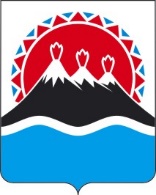 ХХ.12.2019№ХХО внесении изменений в постановление Региональной службы по тарифам и ценам Камчатского края от 11.12.2018 № 338 «Об утверждении тарифов на питьевую воду (питьевое водоснабжение) и водоотведение ОАО «Наш Дом» для потребителей Раздольненского сельского поселения Елизовского муниципального района на 2019-2023 годы»N  
п/пПоказатели           
производственной программыЕдиницы     
измерения2019 год2020 год2021 год2022 год2023 год123456781. Объем реализации услуг, в том числе по потребителям:                  тыс. м3100,3198,0198,0198,0198,011.1- населению                  тыс. м382,0280,1480,1480,1480,141.2- бюджетным потребителям     тыс. м38,127,937,937,937,931.3- прочим потребителям        тыс. м310,179,949,949,949,94N 
п/пПоказателиГодтыс. руб.12341.Необходимая валовая выручка20192325,192.Необходимая валовая выручка20202375,483.Необходимая валовая выручка20212481,924.Необходимая валовая выручка20222593,195.Необходимая валовая выручка20232711,53N  
п/пПоказатели           
производственной программыЕдиницы     
измерения2019 год2020 год2021 год2022 год2023 год123456781. Объем реализации услуг, в том числе по потребителям:                  тыс. м3100,199,4399,4399,4399,431.1- населению                  тыс. м379,878,8378,8378,8378,831.2- бюджетным потребителям     тыс. м34,14,104,104,104,101.3- прочим потребителям        тыс. м316,216,4016,4016,4016,40№ 
п/пНаименование 
мероприятияСрок реализации мероприятийФинансовые 
потребности 
на реализацию
мероприятий, 
тыс. руб.Ожидаемый эффектОжидаемый эффект№ 
п/пНаименование 
мероприятияСрок реализации мероприятийФинансовые 
потребности 
на реализацию
мероприятий, 
тыс. руб.наименование 
показателятыс. руб./%123456Мероприятия1. Текущий ремонт и техническое обслуживание объектов централизованных систем водоотведения либо объектов, входящих в состав таких систем2019 год45,01Обеспечение бесперебойной работы объектов водоотведения, качественного предоставления услуг1. Текущий ремонт и техническое обслуживание объектов централизованных систем водоотведения либо объектов, входящих в состав таких систем2020 год46,21Обеспечение бесперебойной работы объектов водоотведения, качественного предоставления услуг1. Текущий ремонт и техническое обслуживание объектов централизованных систем водоотведения либо объектов, входящих в состав таких систем2021 год47,58Обеспечение бесперебойной работы объектов водоотведения, качественного предоставления услуг1. Текущий ремонт и техническое обслуживание объектов централизованных систем водоотведения либо объектов, входящих в состав таких систем2022 год48,98Обеспечение бесперебойной работы объектов водоотведения, качественного предоставления услуг1. Текущий ремонт и техническое обслуживание объектов централизованных систем водоотведения либо объектов, входящих в состав таких систем2023 год50,43Обеспечение бесперебойной работы объектов водоотведения, качественного предоставления услугИтого:238,21N  
п/пПоказателиГодтыс. руб.12341.Необходимая валовая выручка20195635,552.Необходимая валовая выручка20205816,553.Необходимая валовая выручка20215991,424.Необходимая валовая выручка20226171,835.Необходимая валовая выручка20235750,77Nп/пНаименование мероприятияГодСрок выполнения мероприятий производственной программы (тыс. руб.)Срок выполнения мероприятий производственной программы (тыс. руб.)Срок выполнения мероприятий производственной программы (тыс. руб.)Срок выполнения мероприятий производственной программы (тыс. руб.)Nп/пНаименование мероприятияГод1 квартал2 квартал3 квартал4 квартал12345671.Текущий ремонт и техническое обслуживание объектов централизованных систем водоотведения либо объектов, входящих в состав таких систем201911,2511,2511,2511,261.Текущий ремонт и техническое обслуживание объектов централизованных систем водоотведения либо объектов, входящих в состав таких систем202011,5511,5511,5511,561.Текущий ремонт и техническое обслуживание объектов централизованных систем водоотведения либо объектов, входящих в состав таких систем202111,9011,9011,9011,881.Текущий ремонт и техническое обслуживание объектов централизованных систем водоотведения либо объектов, входящих в состав таких систем202212,2512,2512,2512,231.Текущий ремонт и техническое обслуживание объектов централизованных систем водоотведения либо объектов, входящих в состав таких систем202312,6112,6112,6112,60